April 2021SundayMondayTuesdayWednesdayThursdayFridaySaturday1-31123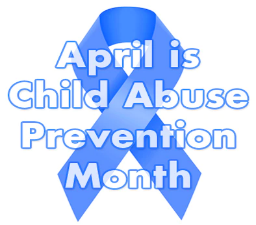 Wear blue in honor of child abuse awareness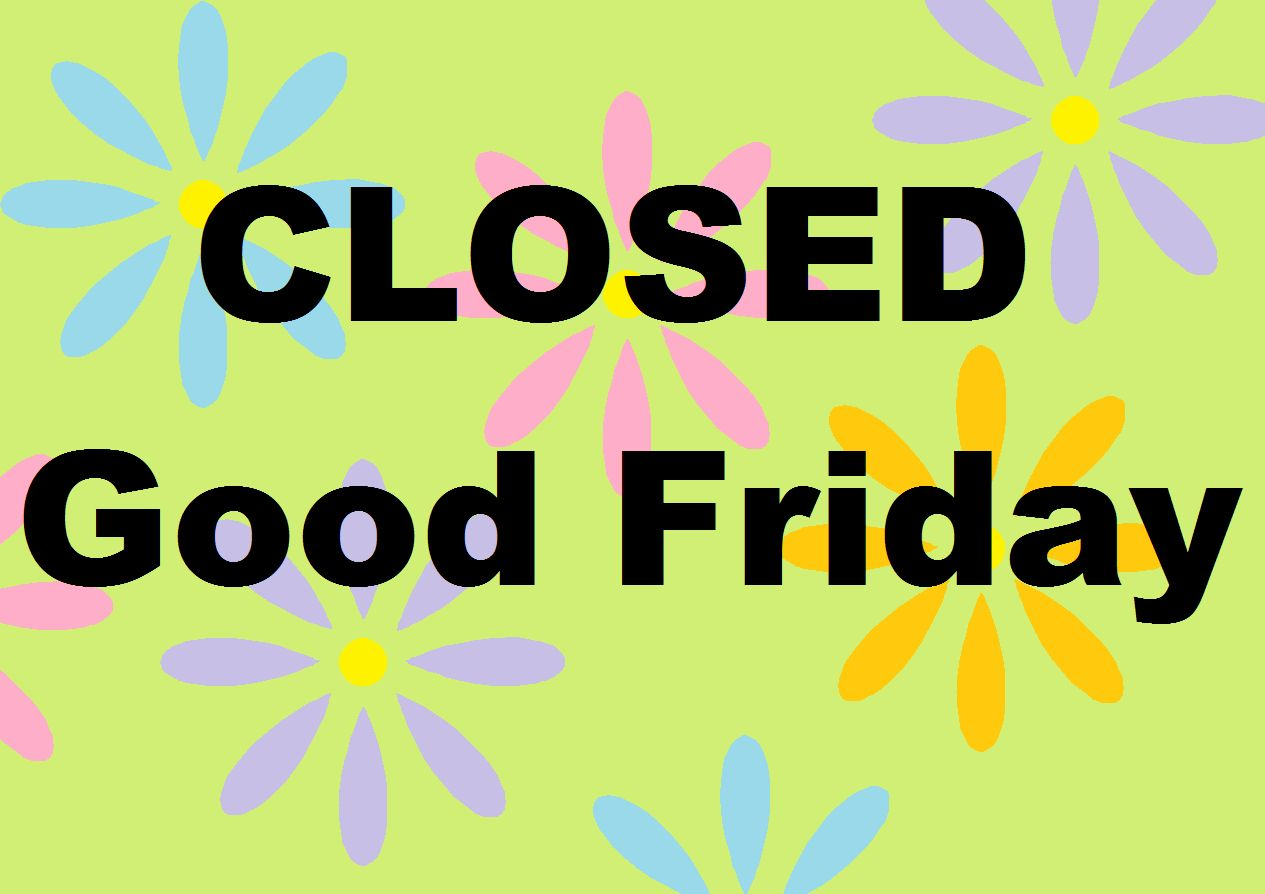 4 5  Parent Referral Program Starts 678910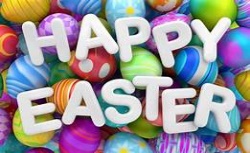 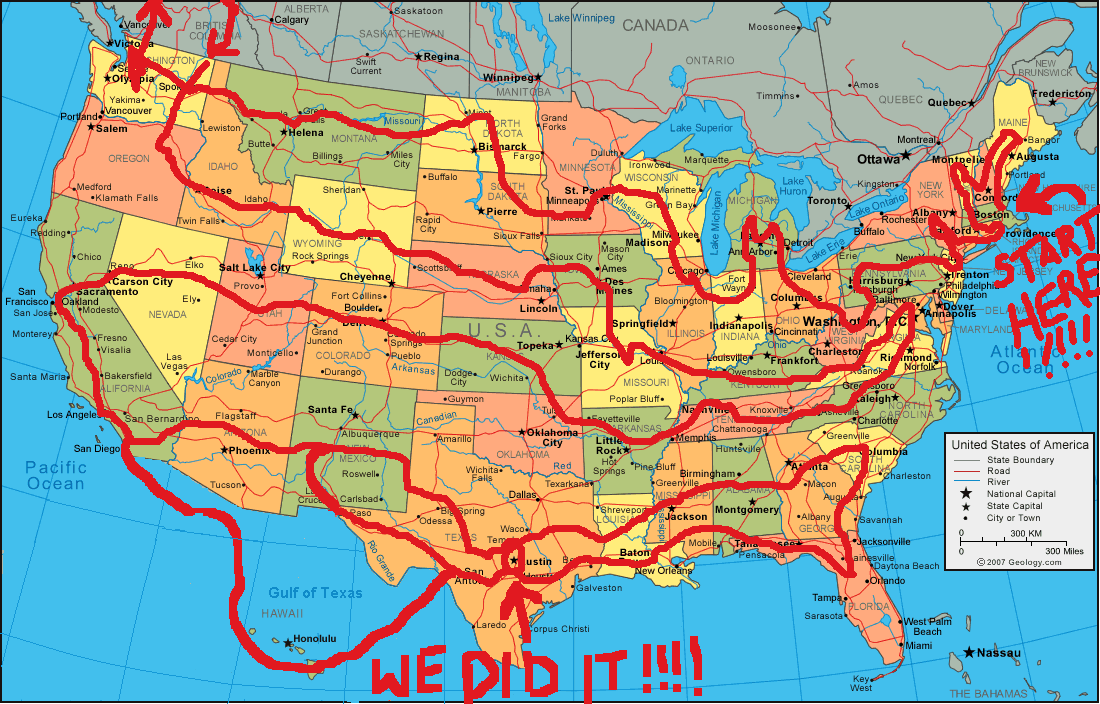 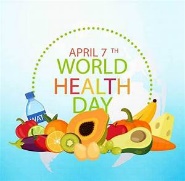 1112133  14 15  1617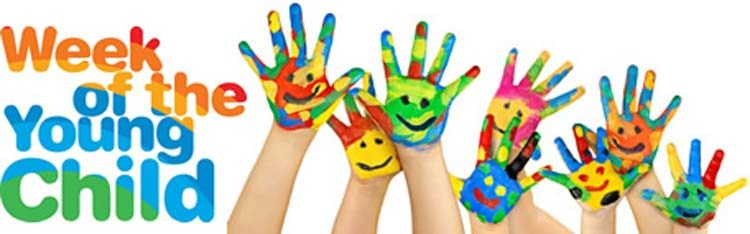 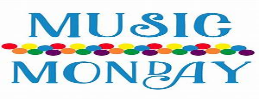 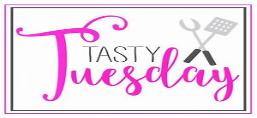 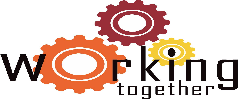 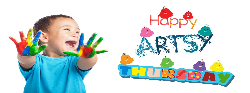 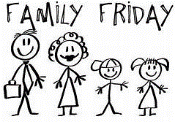 18192021  222324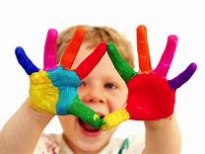 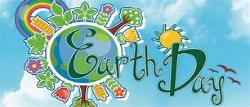 25262728 2930